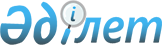 О запрещении пребывания физических лиц и об ограничении права лесопользования на территории государственного лесного фонда Карагандинской области в период высокой пожарной опасности
					
			Утративший силу
			
			
		
					Постановление акимата Карагандинской области от 8 сентября 2015 года № 51/04. Зарегистрировано Департаментом юстиции Карагандинской области 14 октября 2015 года № 3447. Утратило силу постановлением акимата Карагандинской области от 2 апреля 2019 года № 20/01
      Сноска. Утратило силу постановлением акимата Карагандинской области от 02.04.2019 № 20/01 (вводится в действие по истечении десяти календарных дней после дня его первого официального опубликования).
      В соответствии с Лесным кодексом Республики Казахстан от 8 июля 2003 года,  постановлением Правительства Республики Казахстан от 30 декабря 2011 года № 1726 "Об утверждении Правил пожарной безопасности в лесах", акимат Карагандинской области ПОСТАНОВЛЯЕТ:
      1. На территории государственного лесного фонда Карагандинской области в период высокой пожарной опасности в лесах (с 10 апреля по 31 октября ежегодно) запретить пребывание физических лиц и ограничить право лесопользования.
      2. Контроль за исполнением настоящего постановления возложить на курирующего заместителя акима области.
      3. Настоящее постановление вводится в действие по истечении десяти календарных дней после дня его первого официального опубликования.
					© 2012. РГП на ПХВ «Институт законодательства и правовой информации Республики Казахстан» Министерства юстиции Республики Казахстан
				
Аким области
Н. Абдибеков